Objective:	An ambitious Network professional with 6 years of experience in IT industry and having good exposure, in-depth knowledge of enterprise System network & configuration management  administration, security architecture, strong IT management & technical documentation skills. Reputation for dedicated team work, High energy work ethic, commit to customer service. Willing to relocate & travel worldwide.Education:		Bachelor of Computer Science and Technology 	                             Major in Computer,Karnataka University,			Diploma in Computer Science and Engineering,AVC Polytechnic College, , IndiaProfessional Certificates: CCNA - Cisco Certified Network Associate.CCNP - Cisco Certified Network Professional-(R&S)CCSA-Checkpoint Certified System Administrator(Expired)JNCIA- Juniper Network Certified Associate(Expired)Technical Skills:L2-Security: IP ACL, MAC ACL, Private VLAN, DHCP Snooping, ARP inspection, IP Source Guard, Port SecurityRouted Technologies:  IPv4, Sub netting, VLSM, CIDRRouting Technologies: RIP, EIGRP, OSPF, BGPLAN Switching Technologies: Ethernet, STP, VLAN, VTP, PVST+, RSTP,MSTIP Services: Redundant Service HSRP, VRRP, GLBP.Packet Trace Tools : Wireshark, Acunetix, Burp Suite, JTROperating Systems : Windows XP/7/8 and 2003/2008 ServerMonitoring & Ticketing tools : Solarwinds, BMC Remedy and HP Openview.Familiar With Cisco Routers 1700, 1800, 2500, 2600, 2800, 7200, Catalyst Switches 2900, 3550, 3700, 4500, 6500, Juniper Firewall SRX 100,200,500 and Checkpoint.Employment History:Company Name:	Saudi Oger Ltd. (Client: SAUDI ARAMCO)Client ID No:		Saudi Aramco ID No. 8948299-9Industry:		Construction / Manpower ServicesProject:		King Abdulaziz Centre for World Culture (KACWC) September 2010 to 2015Prince Noura University for Women (PNUW) Mar 2008 to August 2010Length of Service:                   March28, 2008 to 2015Job Title/Responsibilities: Network AdministratorTools / Devices used:	Cisco Routers		: Cisco 7206 VXR, 3845, 3745 Routers	Juniper Firewall	: SRX Series 100,200	Cisco Switches	            : Cisco 6500, 4500, 3500, 2900 Series 	Ticketing Systems 	: BMC Remedy and HP OpenView	Other tools		: Secure CRT, Putty, Wireshark, NMAP, Nessus and Ping PlotterNetwork support for all devices hosted in Saudi Oger Ltd (Dammam) & Disaster Recovery Center (Riyadh). including DC Core, distribution, DMZ & Access switches (L2 &L3).Installing, configuring and maintaining Cisco Catalyst 6500, 4500, 3500, 3600 and 2900 series switches.Installing, configuring and managing Cisco Routers 7206 VXR, 3845, 3745 Routers.Creating and maintaining VLANs, STP, VTP, Ether-Channel, HSRP, Inter VLAN routing, Port Security.IP Designing & sub netting for various projects.Configure and Maintaining process wise Access Control Lists.Configuring and maintaining various routing protocols (EIGRP, OSPF, BGP, static route, default route and route-map) for managing different sites.Configuring and maintaining Tunnels for managing Intra Network.Network Support (LAN & WAN) for all Saudi Oger Ltd Branch Offices (210).Administrating of installation and implementation of Checkpoint in DC.Manage the firewall deployment, rules migrations, and firewall administration.Network support for application, mail database, Backup servers, Tape Libraries & Storages.Support for Routers, Checkpoints and firewalls hosted in Data Center, DR and Branch Offices.Providing support to NOC for Network related issues & coordination with multiple teams.Working on Network S1 calls for resolving the issue to come out from outage and preparing the RCA.Maintaining all the records related to Change, implementation, S1 related calls.Up gradation and enhancement of updated features of Network switches Core, Distribution & Access Switches E.g. IOS/Hardware up gradation.Recommend changes to network architecture standards for network and review and execution proposals for new projects initiated by client and Saudi Oger Team.Review & submission of Daily Network checklist & weekly/monthly dashboard to customer for health checkup of all critical network devices and link availability.Coordinating with ISP for WAN link availability and participation in scheduled maintenance   activity in Data Center and Remote locations.To perform periodic physical inventory for verification of all Network Devices hosted in Data Center and keep up to date at regular basis.Opening the ticket with Cisco and coordination with TAC engineer on the critical incidents which may harmful for network infra e.g. Switch high CPU utilization, MAC add flapping, & DHCP stopped working etc and prepare the plan for implementation the TAC suggestions.Regular standardization of network devices as per points which raised by Auditor.To ensures that the IP Addressing schema is applied accordingly with the growth of network. Initiates IP re-addressing reconciliation quarterly with all the teams for future use of existing and new IP for network infra.Providing support for complete switching part in Saudi Oger Ltd Infrastructure.Successfully completion of the projects in current profile:Latest IOS up-gradation & standardization on almost 100 Cisco Switches (Core, Distribution & Access layer) hosted in DC,DR & HO location including 2960, 3560, 3750, 4900, 6509 Series Switches.Etherchannels Creation and assignment for IBM Power 8/750 Servers by using LACP Protocol we have created 20 Ether-channels by using LACP protocol and assigned 5 interfaces per ether channels on 6509 switches. by using redundant network topology.SUP engine 720 Change activity in two Cisco 6509 Switches (Primary & Secondary) hosted in Core layer.Standardization of Network by using redundant topology at Core & Access layer in Cisco environment. Using Spanning Tree Protocol in dual path connectivity between switches with avoidance any loop in the network and provided higher availability of network devices in Network.SupervisionSupervised & trained 6 members from technical support team.Answered the user queries, trained and assess juniors.Assisted in purchasing new hardware/software, corresponding with ISP.Company Name:		Altra Systems Pvt LTD.Industry:		IT-Enabled Services/Web HostingLength of Service:		October 11, 2005 to January 3, 2008Job Title/Responsibilities:	Onsite-System AdminActive directory services for nearly thousand (1000) employee over twenty (10) sites utilizing nearly two hundred fifty(250) workstation and laptopsLead planning, testing, and rollout for windows 2003 active directory upgrade utilizing a virtualized environment to simulate the production environment Installing hardware and software on workstation and PCsSetting up new Windows 3.11 and Windows based computers on the networkWindows 2003 server Administration.Manage, install, upgrade, configure and troubleshoot server and network equipment .Designed, installed and configured active directory to support multiple offices and datacenters.Build desktop, tower, rack mountable server from scratch, for customers and internal network .Head support for customers and their servers.The building of the network infrastructure. Cat 5/6 Wall wiring, office connectivity.ISA Server Administration.Management of other Administrators.Other Personal Information:Date of birth	: 11th May, 1986Marital Status	: SingleNationality    	: IndianLanguages     	: English, Tamil.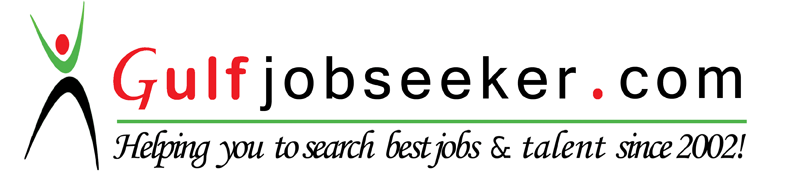 